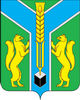 Контрольно-счетная палатамуниципального образования «Заларинский район»З А К Л Ю Ч Е Н И Е  № 14/20- зКонтрольно-счетной палаты МО «Заларинский район» на проектбюджета  Тыретского муниципального образования на 2020 год и плановый период 2021 и 2022 годов.28 ноября  2019 года                                                                                п.ЗалариНастоящее заключение подготовлено мною, аудитором   Контрольно-счетной палаты МО «Заларинский район»  Кантонист Т.С., на основании Положения о КСП, плана работы КСП на 2019 год, соглашения о передаче КСП полномочий по осуществлению внешнего муниципального финансового контроля,  рамках стандарта внешнего муниципального финансового контроля «Порядок осуществления КСП предварительного контроля  формирования проекта местного бюджета на очередной финансовый год и плановый период» (СВМФК-3).Нормативно-правовая база.Проект бюджета  Тыретского муниципального образования (далее – Тыретское  МО, поселение) представлен в Контрольно-счетную палату своевременно.Администрацией Тыретского МО разработано и утверждено решением Думы  от 25.04.2014 года  №162  Положение о бюджетном процессе в Тыретском МО. Решением Думы от 22.03.2019 года №101  были внесены изменения,  в соответствии со статьей 217 БК. По аналогии с областным бюджетом, районным  бюджетом, проект бюджета поселения  сформирован на 3 года, то есть,  на 2020 год и плановый период 2021 и 2022 годов. Перечень документов и материалов, представленных одновременно с проектом бюджета, в основном, соответствует требованиям ст. 184.2 БК РФ. Одновременно с проектом бюджета   были представлены паспорта муниципальных программ, которые отражены в расходной части проекта бюджета.Формирование основных параметров  бюджета поселения на 2020 год и плановый период 2020 и 2021 годов осуществлялось на основании ожидаемых параметров исполнения бюджета за текущий 2019 год, показателей прогноза социально-экономического развития муниципального образования  до 2022 года, основных направлений бюджетной и налоговой политики Тыретского МО. Кроме того, учтены изменения, внесенные в Бюджетный кодекс РФ, Налоговый кодекс. Анализ показателей  прогноза  социально-экономического развития Тыретского муниципального образования на 2020-2022 г.В соответствии с требованиями ст.173 БК РФ, одновременно с проектом бюджета  представлены отдельные показатели прогноза социально-экономического развития поселения на 2020 – 2022 годы. Для расчета проекта бюджета поселения, как и в 2020 году, аналогично прошлому году, взят за основу консервативный вариант развития экономики, то есть, направленный, в основном, на поддержание достигнутого уровня развития. Консервативный вариант развития экономики также взят  за основу при составлении проекта бюджета района и областного бюджета на 2020-2022 годы, что позволит исключить финансово неподтвержденные обязательства и сократить непрофильные расходы в бюджетных учреждениях. Анализ отдельных показателей прогноза социально – экономического развития Тыретского МО на 2020-2022годы показал: Среднесписочная  численность  работающих в  2020-2022 гг. планируется  в количестве 1868 чел.,  это почти на одном уровне 2018-2019 года  – 1843чел., это  на 25 чел.  больше уровня 2019 года.Фонд оплаты труда планируется с незначительным увеличением по сравнению с 2019 годом: в 2020 году – на 4%, в 2020-2021 году – на 1,1%. Согласно прогнозу, в муниципальном образовании зарегистрировано 72   индивидуальных предпринимателей, объем выручки от реализации  товаров,  услуг у которых планируется в 2020-2022 годы  с увеличением на 6% по сравнению с 2019 годом.Анализ отдельных показателей прогноза социально-экономического развития   показал, что в уровне жизни населения Тыретского МО  в 2020 году, по сравнению с 2019 годом,  и в плановом периоде 2021-2022 годов, учитывая стабильный рост сводного индекса потребительских цен, опережающего роста инфляции по сравнению с ростом ВВП, значительных изменений в лучшую сторону не произойдет.Основные направления бюджетной и налоговой политики Тыретского  МО на 2020-2022 годы.В составе документов к  проекту бюджета  представлено Положение об основных направлениях бюджетной и налоговой политики Тыретского муниципального образования  на 2020 год и плановый период 2021 и 2022 годов (далее – Основные направления) подготовленное на основании ст.172 БК РФ, утверждено Постановлением главы администрации от 14 ноября 2019 года №278.Основной целью бюджетной и налоговой политики поселения, является обеспечение сбалансированности  и устойчивости бюджетной системы муниципального образования.В ходе проведения анализа представленных направлений Контрольно-счетной палатой отмечено, что основные цели и задачи  бюджетной и налоговой политики поселения тесно связаны с  направлениями бюджетной и налоговой политики района на 2020 год и плановый период 2021 и 2022 годов.Проект бюджета поселения на 2020год и плановый период 2021 и 2022 годов. 	Формирование основных параметров местного бюджета Тыретского МО на 2020  год  и  на  плановый  период  2021  и  2022  годов  осуществлено  в  соответствии  с требованиями  действующего  бюджетного  и  налогового  законодательства,  также  учтены  ожидаемые  параметры  исполнения  бюджета поселения  за  2019  год, основные  параметры  прогноза  социально- экономического развития территории. На очередной финансовый год и плановый период бюджет сформирован дефицитный.	Основные параметры бюджета поселения на 2020 год и на плановый период сформированы в следующих объемах и представлены в таблице 1.Основные параметры местного бюджетана 2020 год и на плановый период.          таблица № 1, тыс. рублейПрогнозируемый объем дефицита бюджета  поселения на 2020 год  составит  553,56 тыс.руб., на 2021 год – 555,97 тыс.руб., на 2022 год – 564,23 тыс.руб. Источниками финансирования дефицита бюджета по всем трем годам планируется, не в противоречие требованиям ст. 96 БК РФ, разница между полученными и погашенными муниципальным образованием кредитами кредитных организаций. 	В соответствии с п.3 ст. 81 БК РФ текстовой частью решения о бюджете установлен резервный фонд администрации Тыретского МО на каждый год планового периода в размере по 2 тыс. руб., что не превышает ограничений, установленных Бюджетным Кодексом (3% общего объема расходов). Устанавливаемый резервный фонд составляет 0,006% в 2020 году и в 2022 году и  0,002% в 2021 году от  общего объема  расходов местного бюджета.	Пунктом 14 проекта бюджета предлагается утвердить объем бюджетных ассигнований дорожного фонда Тыретского МО  на 2020г.  в сумме 3 069,3тыс. руб., на 2021г. – 3099,4 тыс. руб., на 2022г. –3248,6 тыс. руб. Предельный объем муниципального долга на очередной финансовый год и плановый  период установлен в размере 2020 году – 5535,65 тыс.руб., 2021 году-5559,7 тыс.руб., и в 2022 году – 5642,3 тыс.руб. Верхний предел муниципального долга установлен в размере :2021год-1940,24 тыс.руб.,2022 год-2496,21 тыс.рубл.,2023 год-3060,44 тыс.рубл.Таким образом, показатели проекта решения о бюджете соответствуют   установленным БК РФ  принципам сбалансированности бюджета (ст.33 БК РФ) и общего (совокупного) покрытия расходов бюджетов (ст.35 БК РФ). Требования к размеру резервного фонда администрации поселения соблюдены (п. 3 ст. 81 БК РФ),  объему бюджетных ассигнований Дорожного фонда поселения соблюдены (п. 4 ст. 179.4 БК РФ).Бюджет  Тыретского  муниципального образования.Анализ прогноза доходной части бюджета.Доходы бюджета Тыретского МО на 2020 год предлагается утвердить в объеме 59 986,1 тыс.руб., это на 4812,0 тыс.руб. или на 9% больше ожидаемого исполнения в 2019 году. Первоначальный бюджет на 2019 год утверждали с меньшей суммой на 35587,1 тыс.руб. (24399,0 тыс.руб.)Из них, безвозмездные поступления из бюджетов других уровней составят 48915 тыс.руб., что на 6281,0 тыс.руб.  больше  ожидаемых поступлений  2019 года.  Удельный вес  безвозмездных поступлений в общем объеме доходов бюджета поселения  в  2020 году составит 81,5 %.  По факту исполнения 2019 года этот показатель будет значительно выше -  77% от общего объема доходов бюджета поселения. Удельный вес  безвозмездных поступлений в планируемом периоде 2021-2022 годов планируется в размере 87,8 % и 61,1 % то есть,  в 2021 году на 9,0 %  больше  и в 2022 году на 15,9% меньше  уровня  ожидаемых поступлений  2019 года.Плановые назначения по доходам на 2020 год предлагается утвердить в объеме 59986,0  тыс.руб. (на 9 %  выше 2019 года), на 2021 год – в объеме 91829,0 тыс.руб. (почти в 1,5 раза выше  уровня  2020 года), и на 2022 год в объеме 29435,0 рублей   т.е., имеются значительные  увеличение   доходов бюджета поселения  в плановом периоде 2021 года.Собственные доходы бюджета поселения состоят из налоговых  и неналоговых доходов, общий объем которых планируется на 2020 год в сумме 11071,0 тыс.руб, это на 1469,0 тыс.руб.  меньше   ожидаемого исполнения 2019 года за счет уменьшения доходов, полученных в 2019 году от сдачи в аренду имущества. Плановый показатель 2019 года (12 540,0 тыс.руб.). В 2021 году объем собственных доходов планируется незначительно увеличить   до 11119,0 тыс.руб.  и в  2022 году - до 11285,0 тыс.руб.                                                                                                                                                                                                                                          В соответствии с действующим законодательством, все источники доходов бюджета поселения закреплены за соответствующими главными администраторами доходов, которые отражены в Приложении № 2 к данному проекту бюджета, и которые обязаны осуществлять контроль за правильностью исчисления налогов, полнотой и своевременностью их уплаты, принимают решения о взыскании пени и штрафов по ним.                                             2.2.Налоговые доходы.Прогноз налоговых доходов сформирован с учетом динамики фактических поступлений за 2019 год, прогноза социально-экономического развития на 2020 год и плановый период 2021 и 2022 годов, а также нормативов отчисления налогов в местный бюджет. Объем налоговых доходов бюджета поселения составит  в 2020 году 10012,0 тыс.руб.,  в 2021 году 10049,0 тыс.руб.,  и на 2022  год  10207,0 тыс.руб. (это почти на уровне  ожидаемых поступлений 2019 года - 11 037,0 тыс.руб. В составе налоговых доходов в 2020 году наибольший удельный вес имеют доходы от уплаты акцизов по подакцизным товарам – 26,8 % и налог на доходы физических лиц с доходов – 50%.Доходы от уплаты акцизов по подакцизным товарамГлавным администратором данного вида доходов является Федеральное казначейство по Иркутской области, которое доводит информацию об объемах поступлений акцизов в бюджеты поселений. За счет доходов от акцизов формируются дорожные фонды поселений. Проектом бюджета поступление акцизов по подакцизным товарам на 2020 год прогнозируется в сумме 3069,3 тыс. рублей, что немного ниже ожидаемого исполнения 2019г. на 15,7 тыс. руб., или на 1 %. На 2021 и 2022 год информация Федерального казначейства по Иркутской области поступлений доходов от уплаты акцизов на нефтепродукты отсутствует и доходы спрогнозированы на уровне 2020 года по 3099,0 и 3249,0 тыс. руб. по годам. Удельный вес доходов от уплаты акцизов по подакцизным товарам в общем объеме налоговых и неналоговых доходов на 2020 год составит 26,8%, на 2021г.- 26,9%, на 2022г. – 27,8%.       Налог на доходы физических лицВ проекте бюджета поступление налога на доходы физических лиц в 2020-2022 годы прогнозируется в сумме 5700,0 тыс. рублей и составляет 101% к ожидаемому поступлению 2019 года. Прогноз поступлений налога на доходы физических лиц в бюджет в 2021 году составляет 5700,0 тыс. руб., или 100% к прогнозу 2020 года, в 2022 году – 5700,0тыс. руб., или 100% к 2021 году.Доля поступления НДФЛ в 2020 году в общем объеме налоговых и неналоговых доходов составляет 17,1%, в 2021г. – 6,5%, в 2022г. – 18,9%. Земельный налогПоступление земельного налога на 2020 год и плановый период 2021-2022гг. прогнозируется в сумме 2020 год- 1110,0 тыс. руб.,2021 год- 1115,0 тыс.руб. и 2022 год 1120 тыс.рубл., или около 61% к ожидаемым поступлениям 2019 года. Доля поступления земельного налога в 2020 году и плановом периоде в общем объеме налоговых доходов составляет 10,7%., 10,6% и 10,5%. Согласно представленного реестра источников доходов бюджета поступления земельного налога складываются из двух видов поступлений – это земельный налог с организаций и земельный налог с физических лиц. Поступления земельного налога с организаций за 2018 год составили 737,0 тыс. руб., а  2019 году планируется поступление данного вида налога в сумме 1835,0 тыс. руб., или выше оценки 2018 года на 1098,0 тыс. руб. Пояснительной запиской к Проекту данный факт снижения прогнозируемых доходов поясняется. Это связано тем, что в 2017 году была оплачена задолженность по земельному налогу с организаций, обладающих земельным участком расположенном в границах городских поселений (детский сад «Полянка», Солерудниковская гимназия и Тыретская школа).Налог на имущество физических лицПо оценке поступления доход от налога на имущество физических лиц за 2019 год составит 432,0 тыс. руб. Прогноз поступлений доходов от налога на имущество физических лиц составит: на 2020-2022 гг. - 100, тыс. руб. ежегодно. В связи с изменением налогового кодекса в части начисления налога на имущество физических лиц, а именно расчета суммы налога от кадастровой стоимости, вместо инвентаризационной, поступление налога на имущество физических лиц в бюджет Тыретского МО существенно уменьшится. Соответственно в 2020 году по сравнению с 2019 годом сумма поступления доходов по данному виду налога  прогнозируется на 77% ниже (на 332 тыс. рублей).  Доля поступления налога на имущество физических лиц в общем объеме налоговых и неналоговых доходов на 2020-2022 гг.  составит 0,9 %.Единый сельскохозяйственный налогПрогноз поступлений налога в бюджет поселения на 2020 год и на плановый период 2021-2022гг. составляет по 13 тыс. руб. ежегодно, или 100% к оценке 2019 года. Согласно пояснительной записки прогноз поступлений ЕСХН осуществлен исходя из предварительных расчетов сельхозпредприятий. Удельный вес единого сельскохозяйственного налога в общем объеме налоговых и неналоговых доходов в 2020-2022 гг.  составит – 0,1%.Государственная пошлинаДанный вид дохода зачисляется в бюджет сельского поселения в результате нотариальной деятельности органов местного самоуправления и относится к слабо прогнозируемым, так как зависит от обращений граждан. Ожидаемая оценка за 2019 год составит 19 тыс. руб. Прогноз поступлений на 2020г. составляет – 20 тыс.рубл. в 2021г. – 22 тыс.рубл., в 2022г. – 25 тыс.рубл.Удельный вес поступлений госпошлины в объеме налоговых и неналоговых доходов за анализируемые периоды составляет 0,1%.2.3 Неналоговые доходы бюджета поселения.При ожидаемом поступлении в 2019 году в сумме 1503, тыс. руб. удельный вес неналоговых доходов в общей сумме налоговых и неналоговых доходов составит 11,9% и 2,7% в общей сумме доходов поселения. На 2020 год неналоговые доходы прогнозируются в сумме 1059,0 тыс. руб., или 73% к оценке 2019 года, на 2021г. – 1070 тыс. руб., на 2022г. - 1078 тыс. руб. Согласно пояснительной записки к Проекту бюджета снижение неналоговых доходов в 2020-2022гг. объясняется снижением поступления доходов, получаемых от сдачи в аренду имущества, находящегося в оперативном управлении органов управления городских поселений и созданных ими учреждений. Удельный вес неналоговых доходов в общей сумме налоговых и неналоговых доходов в 2021 году составит 9,3% и 1,2% в общей сумме доходов поселения, в 2022 году соответственно 10,1% и 3,5%.Доходы от использования имущества, находящегося в муниципальной собственности.Доходы от использования имущества прогнозируются на 2020 год в размере 1055 тыс. руб., или 73% к оценке 2019 года. На плановый период 2021-2022гг. поступление доходов от использования имущества планируется на 2021г. – 1065 тыс. руб., на 2022г. – 1072,0 тыс. рубАдминистративные платежи и сборыАдминистративные платежи и сборы (штрафы) прогнозируются на 2020 год - 4 тыс. руб., на 2021г. – 5 тыс. руб., на 2022г. – 6 тыс. руб., что в общем объеме собственных доходов составляет менее 0,1% ежегодно. Фактическое поступление данного дохода за 10 месяцев 2019 года составляет 4 тыс. руб.2.4 Безвозмездные поступления.Общая сумма безвозмездных поступлений в бюджет муниципального образования из федерального, областного бюджета и  бюджета района на 2020 год  составит  48915,0 тыс.руб., это на 6281,0 тыс.руб. или  почти в 1,1 раз  больше  ожидаемых поступлений 2019 года. В  2021 году, объем безвозмездных поступлений  прогнозируется к увеличению  по сравнению с 2020 годом – на 31794,0 тыс.руб. или в 1,6 раза и составит 80709,0 тыс.руб., на 2022 год планируется 18361,0  тыс.руб., это  почти на 4,5 раза меньше   по сравнению с плановыми поступлениями 2021 года.  При этом:---дотация бюджетам городских поселений на выравнивание бюджетной обеспеченности(областная) составит в 2020 году 2739,2 тыс.руб., на 2021  год  3134,5 тыс.руб или на 14% выше уровня 2020 года  и   на 2022 год на 927,4 тыс.руб. или на 29,5% нише уровня 2021 года .---дотация бюджетам городских поселений на выравнивание бюджетной обеспеченности (районная) составит в 2020 году 17541,7 тыс.руб., на 2021  год  16107,3 тыс.руб или на 8% ниже уровня 2020 года  и   на 2022 год на 15726,3 тыс.руб. или на 2% ниже уровня 2021 года---субсидии бюджетам городских поселений на софинансирование капитальных вложений в объекты муниципальной собственности  в 2020 году планируется в размере 26223,9 тыс.руб.,  в 2021 году 27299,0 тыс.рубл(на капитальный ремонт здания МБУК «Тыретский ЦД Кристал).---субсидии бюджетам городских поселений на строительство и реконструкцию (модернизацию) объектов  питьевого водоснабжения в 2021 году планируется в размере 32679,3 тыс.руб. --- прочие субсидии бюджетам городских поселений в 2020 году  планируется в размере 1990,5 тыс.руб.,  в 2021-2022 гг. – на 1068,5 тыс.рубл. ---субвенция на осуществление первичного воинского учета  из федерального бюджета, в 2020 году  планируется в размере 313,9 тыс.руб.,  в 2021 году – на 315,6 тыс.рубл. и в  2022 году планируется 322,7  тыс.руб. ---субвенция на осуществление областного государственного полномочия по осуществлению перечня должностных лиц органов местного самоуправления, уполномоченных составлять протоколы об административных нарушениях, предусмотренных отдельными законами Иркутской области об административной ответственности планируется почти в одинаковом размере в  2020 году и на плановый период  2021-2022гг. – 0,7 тыс.руб. ---субвенция на осуществление отдельных областных государственных полномочий в сфере водоснабжения и водоотведения   из федерального бюджета   планируется в одинаковом размере на весь плановый период – 104,9 тыс.руб.,  это на уровне ожидаемых поступлений  2019 года .Расходы бюджета Тыретского  МО.Расходы бюджета поселения на 2020 год предлагается утвердить в объеме 60538,0 тыс.руб., это на  4134,0 тыс.руб.  больше  ожидаемого исполнения 2019 года. На 2021 год предусмотрено увеличение  расходов – на 51% к уровню 2020 года (91612,0 тыс.руб) и на 2022 год  - 28575,0 тыс.руб. т.е.  прослеживается незначительное уменьшение указанных расходов по отношению к 2020 году (на 63037,0 тыс.руб.) Анализ структуры расходов в 2020-2022 году показал:По разделам бюджетной классификации расходы сложились следующим образом:Раздел 01 «Общегосударственные вопросы». В данном разделе отражены расходы на заработную плату с начислениями  главе муниципального образования,  расходы на содержание администрации  Тыретского   муниципального образования. Отражен, также,  объем резервного фонда, который прогнозируется в  сумме 2 тыс.руб. Запланированные средства Резервного фонда используются на цели в соответствии с Положением о порядке расходования средств резервного фонда, утвержденным главой администрации.Общая сумма расходов по данному разделу на 2020 год планируется в размере 37519,0  тыс.руб., это на уровне ожидаемого исполнения 2019 года. В 2021 году прослеживается не начительное увеличение  указанных расходов по отношению к 2020 году,   на 644,0 тыс.рубл.  (в 2021 году- 38163,0 тыс.руб.) , и в 3,61 раза уменьшение по отношению к 2021 году   (в 2022 году- 10435 тыс.руб.). Расходы на содержание главы администрации поселения  в 2020 году планируются в размере – 900,0 тыс.руб.  Учитывая, что   согласно исполнению за  2019 год ГФОТ главы поселения составит  в сумме 1220,0 тыс. руб., то предусмотренных проектом бюджета на 2020 год средств  не достаточно на выплату заработной платы главе поселения. На плановый период  2021-2022гг.предусмотренно – 1210 тыс.руб. ежегодно.Расходы на содержание председателя представительного органа  поселения  в на 2020год планируются в размере – 801,0 тыс.руб. Учитывая, что   согласно исполнению за 2019 год  расходы составят  1047,0 тыс.рубл.,средств  в 2020 году не достаточно на выплату заработной платы председателю думы. На плановый период  2021-2022гг.предусмотренно – 1072,0 тыс.руб. ежегодно.Расходы на функционирование местной администрации 2020 году предусмотрены в объеме 8416,0 тыс. руб., или 95 % от ожидаемого исполнения 2019 года. Наибольший удельный вес в расходах по данному подразделу составляют расходы на оплату труда .В 2021 – 2022 гг.. планируются расходы на функционирование местной администрации в размерах – 7487,0   тыс.руб. и 8150,0 тыс.руб.Резервный фонд сформирован по 2 тыс. руб. ежегодно не превышает установленное ст. 81 БК РФ ограничение 3%.По подразделу  0113 «Другие общегосударственные вопросы» расходы запланированы в объеме:2020 год- 27 400,0 тыс.руб., 2021 год-28 392,0 тыс.руб, и 2022 год -0,7 тыс. руб, в том числе объем целевой областной субвенции  на выплату заработной платы  специалисту, составляющему  протоколы об административных нарушениях, составит ежегодно 0,7тыс. руб. По данному разделу в 2021 году  отражаются расходы по муниципальной программе «Комплексное  и устойчивое развитие сельских территорий на  2020-2022 гг.»  в сумме  56 782,13 тыс.руб., что также отражено в областном бюджете.Подраздел 0203 «Национальная оборона». В данном подразделе отражены расходы за счет средств федерального бюджета по  осуществлению первичного воинского учета на территориях, где отсутствуют военные комиссариаты. Как показал анализ, суммы расходов по данному подразделу на 2020-2022 годы  отражены в полном размере: в  2020году планируется  - 313,9 тыс.руб. , в 2021 году – 315,6тыс.руб. и   в 2022 году 322,7 тыс.руб.,  это почти на уровне 2019 года. Раздел 03 «Национальная безопасность  и правоохранительная деятельность». По данному разделу отражаются расходы по муниципальной программе «О гражданской обороне на 2019-2021 годы в Тыретском МО»  в 2020 году 200,0 тыс.руб.,по  муниципальной  программе «Обеспечение пожарной безопасности на территории Тыретского МО»  на 2019-2021год в размере 140,0 тыс. рубл., а также по МП « Комплексные меры профилактики злоупотребления наркотическими средствами и психотропными веществами в Тыретском МО на 2020-2022гг»  заложено  в сумме 1,0 тыс.руб. ежегодно  и МП «Профилактика правонарушений, преступлений и общественной безопасности, в т.ч.  несовершеннолетних на территории Тыретского МО на 2018-2020гг.) заложено в сумме 1,0 тыс.руб..Раздел 04 «Национальная экономика». По данному  разделу на 2020-2022 гг. отражаются расходы на осуществление отдельных гос.полномочий по регулированию тарифов ЖКХ  в сумме 104,9 тыс.рубл. ежегодно. В данном разделе  также обозначены расходы по муниципальной программе «Развитие дорожного хозяйства на территории Тыретского муниципального образования» на 2016-2020 годы. Расходы на  дорожное хозяйство в 2022-2022 гг.  прогнозируется в объеме 3069,0 тыс.рубл. на 2020 год., 3099,0 тыс.рубл. на 2021 год, и 3249,0 тыс.рубл. на 2022 год.  Ожидаемое исполнение 2019 года по данному разделу составит 3 399,0 тыс.руб.  В составе указанных ассигнований предусмотрены расходы за счет доходов, поступающих от уплаты акцизов по подакцизным товарам. Раздел 05 «Жилищно – коммунальное хозяйство». Объем расходов по данному разделу  в  2020 году планируется  - 4879,0 тыс.руб. , в 2021 году планируется 34186,0 тыс.руб. и   в 2022 году 3181,0 тыс.руб. это значительно меньше, чем ожидаемое исполнение 2020 года (34186,0,0 тыс.руб.)             В 2020 году по подразделу 0501 «Жилищное  хозяйство» запланированы расходы в сумме 100,0 тыс. руб.,  по подразделу 0502 «Коммунальное хозяйство» запланированы расходы в сумме 1243,0 тыс. руб.  и по подразделу 0503 «Благоустройство» запланированы расходы в сумме – 3563,0 тыс. руб. В 2021г. сумма расходов на коммунальное хозяйство составляет 34 086,47 тыс. рублей, из них 33986,47 тыс. руб. запланирована на строительства и реконструкцию объектов питьевого водоснабжения (32679,3 тыс. рублей за счет средств областного бюджета).          Раздел 06 «Охрана окружающей среды». По данному разделу общая сумма расходов составит в 2020 году- 245,23 тыс.руб., на 2021 гг.- 22,0  тыс. руб. В данном разделе обозначены расходы по муниципальной программе «Охрана окружающей среды  на территории Тыретского муниципального образования» на 2019-2021 годы..Раздел 07 «Молодежная политика». По данному разделу общая сумма расходов составит в 2020 году- 68,0 тыс.руб., на 2021-2022 гг.- 48,0  тыс. руб. Это немного ниже  уровня  ожидаемого исполнения  в  2019 году (40,0 тыс.руб.) В данном разделе обозначены расходы по муниципальной программе «Молодежь Тыретского муниципального образования» на 2019-2022 гг..Раздел 08 «Культура». По данному разделу общая сумма расходов составит в 2020 году- 13329,77 тыс.руб., на 2021 год- 11500,0  тыс. руб., на 2022 год- 11000,0 тыс.руб. Это немного ниже  уровня  ожидаемого исполнения  в  2019 году (14389,0 тыс.руб.)Раздел 10 «Другие вопросы в области социальной политики» По данному разделу общая сумма расходов составит в 2020 году 270,0 тыс.руб. в 2021-2022 годы- 211,0  тыс. руб. В  2020 году данном разделе обозначены расходы по муниципальным программам «Доступная среда для инвалидов и других маломобильных групп населения Тыретском МО на 2019-2021 годы» и « Связь поколений на территории Тыретского МО 2020-2022 гг.»,   а также по данному разделу предусмотрена выплата доплат к пенсиям муниципальных служащих за счет средств местного бюджета в размере 200,0 тыс. рубл. ежегодно .Раздел 11 «Физическая культура и спорт ». По данному разделу отражаются расходы МП «Развитие физической культуры и спорта в Тыретском МО на 2020-2022гг.», которые запланированы   на 2020 год в сумме 368,1  тыс. руб.  и на  2021-2022 гг.- 20,0 тыс. рубл. ежегодно.Раздел 13 «Обслуживание государственного внутреннего муниципального долга». По данному разделу отражаются процентные платежи по муниципальному долгу муниципального образования, которые запланированы   на 2020 год в сумме 1,37  тыс. руб., на  2021год - 1,21 тыс. рубл.  и на 2022 год -0,9 тыс.рубл.Раздел 14 «Межбюджетные трансферты» (далее – МБТ). В данном разделе отражается сумма МБТ бюджету муниципального района из бюджета поселения на осуществление части переданных полномочий по решению вопросов местного значения и оказания услуг в соответствии с заключенными соглашениями на   2020 год . Расходы по данному разделу на 2020-2022 годы  не предусмотрены.Анализ текстовой части  проекта решения о бюджете        Как показала проверка, текстовая часть проекта решения о бюджете  на 2020 год    и плановый период 2021 и 2022 года содержит показатели, соответствующие требованиям ст. 184.1 БК РФ. При этом, в нарушение требований статьи ст. 184.3 Бюджетного кодекса РФ объем бюджетных ассигнований, направляемых на исполнение публичных нормативных обязательств  не предусмотрен в проекте решения о бюджете. Выводы и рекомендации.Представленный проект бюджета Тыретского муниципального образования разработан на трех летний период: на 2020 год и плановый период 2021 и 2022 гг. Проведенная экспертиза данного проекта бюджета  показала, что в целом , он соответствует основным  положениям бюджетного законодательства Российской Федерации. При этом, в нарушение требований статьи ст. 184.3 Бюджетного кодекса РФ объем бюджетных ассигнований, направляемых на исполнение публичных нормативных обязательств  не предусмотрен в проекте решения о бюджете. КСП рекомендует внести изменение в проект решения о бюджете, в части объема бюджетных ассигнований направляемых на исполнение публичных нормативных обязательств.  В ходе проведения экспертизы Контрольно-счетной палатой были отмечены отдельные замечания, которые изложены в данном заключении.В связи с этим, считаю необходимым рекомендовать:Учесть замечание, отмеченное в данном заключении.Рассмотреть  представленный  проект бюджета  Тыретского муниципального образования  на 2020 год и плановый период 2021 и 2022 гг. и принять его к утверждению.Аудитор   КСП МО «Заларинский район»:                                                       Т.С. КантонистОсновные параметры бюджета2020 год2021год2022годДоходы, в том числе:59986,191829,229435,1налоговые и неналоговые доходы11 071,311 119,4011284,6межбюджетные трансферты48914,880709,818150,5Расходы, в том числе:60 539,6792385,1729999,33условно утверждаемые расходы-772,931425,13Дефицит553,56555,97564,23Верхний предел муниципального долга01940,242496,21